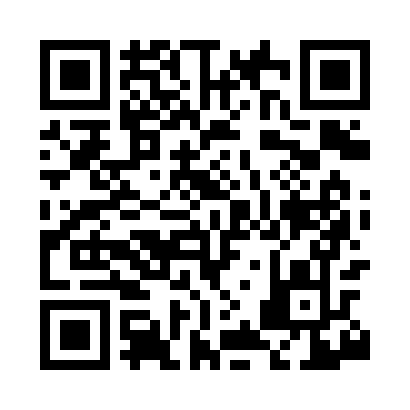 Prayer times for Boulangerville, Oklahoma, USAWed 1 May 2024 - Fri 31 May 2024High Latitude Method: Angle Based RulePrayer Calculation Method: Islamic Society of North AmericaAsar Calculation Method: ShafiPrayer times provided by https://www.salahtimes.comDateDayFajrSunriseDhuhrAsrMaghribIsha1Wed5:116:301:225:098:149:342Thu5:096:291:225:098:159:353Fri5:086:281:225:098:169:364Sat5:076:271:225:098:179:375Sun5:056:261:225:098:189:386Mon5:046:251:215:098:199:407Tue5:036:241:215:108:209:418Wed5:016:231:215:108:219:429Thu5:006:221:215:108:219:4310Fri4:596:211:215:108:229:4411Sat4:586:201:215:108:239:4512Sun4:576:191:215:108:249:4713Mon4:556:181:215:118:259:4814Tue4:546:171:215:118:269:4915Wed4:536:161:215:118:269:5016Thu4:526:161:215:118:279:5117Fri4:516:151:215:118:289:5218Sat4:506:141:215:128:299:5319Sun4:496:131:215:128:309:5420Mon4:486:131:215:128:319:5621Tue4:476:121:225:128:319:5722Wed4:466:111:225:128:329:5823Thu4:456:111:225:128:339:5924Fri4:446:101:225:138:3410:0025Sat4:446:101:225:138:3410:0126Sun4:436:091:225:138:3510:0227Mon4:426:091:225:138:3610:0328Tue4:416:081:225:138:3710:0429Wed4:416:081:225:148:3710:0530Thu4:406:071:235:148:3810:0631Fri4:396:071:235:148:3910:06